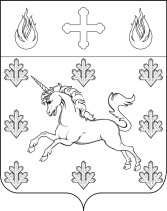 СОВЕТ ДЕПУТАТОВ ПОСЕЛЕНИЯ СОСЕНСКОЕ РЕШЕНИЕ18 июля 2019 года № 25/2О рассмотрении отчета об исполнении бюджета поселения Сосенское в городе Москве за первое полугодие 2019 года     В соответствии со статьей 264.2 Бюджетного кодекса Российской Федерации, Положением о бюджетном процессе во внутригородском муниципальном образовании поселение Сосенское в городе Москве, утвержденного решением Совета депутатов поселения Сосенское от 17.10.2013 г. № 2/14 «Об утверждении положения о бюджетном процессе во внутригородском муниципальном образовании поселение Сосенское в городе Москве», рассмотрев представленный заместителем председателя Совета депутатов поселения Сосенское отчет об исполнении бюджета поселения Сосенское в городе Москве за первое полугодие 2019 года,Совет депутатов поселения Сосенское решил: Принять к сведению отчет об исполнении бюджета поселения Сосенское в городе Москве за первое полугодие 2019 года:Исполнение поступлений доходов в бюджет поселения Сосенское в городе Москве по основным источникам за первое полугодие 2019 года (Приложение 1);Исполнение ведомственной структуры расходов бюджета поселения Сосенское в городе Москве по разделам, подразделам, целевым статьям расходов, сформированным в соответствии с муниципальными программами поселения Сосенское и непрограммными направлениями деятельности, группам и подгруппам видов расходов классификации расходов бюджета за первое полугодие 2019 года (Приложение 2);Исполнение бюджетных ассигнований по целевым статьям расходов, сформированным в соответствии с муниципальными программами поселения Сосенское, а также непрограммными направлениями деятельности, группам и подгруппам видов расходов классификации расходов бюджета поселения Сосенское в городе Москве за первое полугодие 2019 года (Приложение 3);Исполнение расходов бюджета поселения Сосенское в городе Москве по муниципальным программам поселения Сосенское и подпрограммам муниципальных программ поселения Сосенское за первое полугодие 2019 года (Приложение 4);Опубликовать настоящее Решение в газете «Сосенские вести» и разместить на официальном сайте органов местного самоуправления поселения Сосенское.Решение вступает в силу со дня его принятия.Контроль за исполнением настоящего решения возложить на главу поселения Сосенское Бармашева К.О.Заместитель председателяСовета депутатов поселения Сосенское                                                       Т.М. УтваПриложение 1к Решению Совета депутатовпоселения Сосенскоеот 18.07.2019г. № 25/2    Исполнение поступлений доходов в бюджет поселения Сосенское в городе Москве по основным источникам за первое полугодие 2019 года(тыс. рублей)Заместитель председателяСовета депутатов поселения Сосенское                                                       Т.М. Утва Приложение 2к Решению Совета депутатовпоселения Сосенскоеот 18.07.2019г. № 25/2Исполнение ведомственной структуры расходов бюджета поселения Сосенское в городе Москве по разделам, подразделам, целевым статьям расходов, сформированным в соответствии с муниципальными программами поселения Сосенское и непрограммными направлениями деятельности, группам и подгруппам видов расходов классификации расходов бюджета за первое полугодие 2019 года (тыс. рублей)Заместитель председателяСовета депутатов поселения Сосенское                                                       Т.М. Утва Приложение 3к Решению Совета депутатовпоселения Сосенскоеот 18.07.2019г. № 25/2Исполнение бюджетных ассигнований по целевым статьям расходов, сформированным в соответствии с муниципальными программами поселения Сосенское, а также непрограммными направлениями деятельности, группам и подгруппам видов расходов классификации расходов бюджета поселения Сосенское в городе Москве за первое полугодие 2019 года(тыс. рублей)Заместитель председателяСовета депутатов поселения Сосенское                                                      Т.М. Утва  Приложение 4к Решению Совета депутатовпоселения Сосенскоеот 18.07.2019г. № 25/2Исполнение расходов бюджета поселения Сосенское в городе Москве по муниципальным программам поселения Сосенское и подпрограммам муниципальных программ поселения Сосенское за первое полугодие 2019 года(тыс. рублей)Заместитель председателяСовета депутатов поселения Сосенское                                                       Т.М. Утва Наименование показателяКод бюджетной классификации (вид, подвид)Исполнено123Доходы бюджета поселения Сосенское в городе Москве - всего538 283,2НАЛОГОВЫЕ И НЕНАЛОГОВЫЕ ДОХОДЫ1 00 00000 00 0000 000537 356,4НАЛОГИ НА ПРИБЫЛЬ, ДОХОДЫ1 01 00000 00 0000 00015 099,8Налог на доходы физических лиц1 01 02000 01 0000 11015 099,8Налог на доходы физических лиц с доходов, источником которых является налоговый агент, за исключением доходов, в отношении которых исчисление и уплата налога осуществляется в соответствии со статьями 227.227.1 и 228 Налогового кодекса Российской Федерации1 01 02010 01 0000 11014 726,7Налог на доходы физических лиц с доходов, полученных от осуществления деятельности физическими лицами, зарегистрированными в качестве индивидуальных предпринимателей, нотариусов, занимающихся частной практикой, адвокатов, учредивших адвокатские кабинеты, и других лиц, занимающихся частной практикой в соответствии со статьей 227 Налогового кодекса Российской Федерации1 01 02020 01 0000 110104,6Налог на доходы физических лиц с доходов, полученных физическими лицами в соответствии со статьей 228 Налогового кодекса Российской Федерации1 01 02030 01 0000 110268,5НАЛОГИ НА ТОВАРЫ (РАБОТЫ, УСЛУГИ), РЕАЛИЗУЕМЫЕ НА ТЕРРИТОРИИ РОССИЙСКОЙ ФЕДЕРАЦИИ1 03 00000 00 0000 0001 156,7Акцизы по подакцизным товарам (продукции), производимым на территории Российской Федерации1 03 02000 01 0000 1101 156,7Доходы от уплаты акцизов на дизельное топливо, подлежащие распределению между бюджетами субъектов Российской Федерации и местными бюджетами с учетом установленных дифференцированных нормативов отчислений в местные бюджеты1 03 02230 01 0000 110525,1Доходы от уплаты акцизов на дизельное топливо, подлежащие распределению между бюджетами субъектов Российской Федерации и местными бюджетами с учетом установленных дифференцированных нормативов отчислений в местные бюджеты (по нормативам, установленным Федеральным законом о федеральном бюджете в целях формирования дорожных фондов субъектов Российской Федерации)1 03 02231 01 0000 110525,1Доходы от уплаты акцизов на моторные масла для дизельных и (или) карбюраторных (инжекторных) двигателей, подлежащие распределению между бюджетами субъектов Российской Федерации и местными бюджетами с учетом установленных дифференцированных нормативов отчислений в местные бюджеты1 03 02240 01 0000 1104,0Доходы от уплаты акцизов на моторные масла для дизельных и (или) карбюраторных (инжекторных) двигателей, подлежащие распределению между бюджетами субъектов Российской Федерации и местными бюджетами с учетом установленных дифференцированных нормативов отчислений в местные бюджеты (по нормативам, установленным Федеральным законом о федеральном бюджете в целях формирования дорожных фондов субъектов Российской Федерации)1 03 02241 01 0000 1104,0Доходы от уплаты акцизов на автомобильный бензин, подлежащие распределению между бюджетами субъектов Российской Федерации и местными бюджетами с учетом установленных дифференцированных нормативов отчислений в местные бюджеты 1 03 02250 01 0000 110727,6Доходы от уплаты акцизов на автомобильный бензин, подлежащие распределению между бюджетами субъектов Российской Федерации и местными бюджетами с учетом установленных дифференцированных нормативов отчислений в местные бюджеты (по нормативам, установленным Федеральным законом о федеральном бюджете в целях формирования дорожных фондов субъектов Российской Федерации)1 03 02251 01 0000 110727,6Доходы от уплаты акцизов на прямогонный бензин, подлежащие распределению между бюджетами субъектов Российской Федерации и местными бюджетами с учетом установленных дифференцированных нормативов отчислений в местные бюджеты1 03 02260 01 0000 110-100,0Доходы от уплаты акцизов на прямогонный бензин, подлежащие распределению между бюджетами субъектов Российской Федерации и местными бюджетами с учетом установленных дифференцированных нормативов отчислений в местные бюджеты (по нормативам, установленным Федеральным законом о федеральном бюджете в целях формирования дорожных фондов субъектов Российской Федерации)1 03 02261 01 0000 110-100,0НАЛОГИ НА ИМУЩЕСТВО1 06 00000 00 0000 000460 174,4Налог на имущество физических лиц1 06 01000 00 0000 11015 967,4Налог на имущество физических лиц, взимаемый по ставкам, применяемым к объектам налогообложения, расположенным в границах внутригородских муниципальных образований городов федерального значения1 06 01010 03 0000 11015 967,4Земельный налог1 06 06000 00 0000 110444 207,0Земельный налог с организаций1 06 06030 00 0000 110435 554,4Земельный налог с организаций, обладающих земельным участком, расположенным в границах внутригородских муниципальных образований городов федерального значения1 06 06031 03 0000 110435 554,4Земельный налог с физических лиц1 06 06040 00 0000 1108 652,6Земельный налог с физических лиц, обладающих земельным участком, расположенным в границах внутригородских муниципальных образований городов федерального значения1 06 06041 03 0000 1108 652,6ДОХОДЫ ОТ ИСПОЛЬЗОВАНИЯ ИМУЩЕСТВА, НАХОДЯЩЕГОСЯ В ГОСУДАРСТВЕННОЙ И МУНИЦИПАЛЬНОЙ СОБСТВЕННОСТИ1 11 00000 00 0000 00053 057,4Доходы, получаемые в виде арендной либо иной платы за передачу в возмездное пользование государственного и муниципального имущества (за исключением имущества бюджетных и автономных учреждений, а также имущества государственных и муниципальных унитарных предприятий, в том числе казенных)1 11 05000 00 0000 12050 441,7Доходы, получаемые в виде арендной платы за земельные участки, государственная собственность на которые не разграничена, а также средства от продажи права на заключение договоров аренды указанных земельных участков1 11 05010 00 0000 12048 213,9Доходы, получаемые в виде арендной платы за земельные участки, государственная собственность на которые не разграничена и которые расположены в границах городов федерального значения, а также средства от продажи права на заключение договоров аренды указанных земельных участков1 11 05011 02 0000 12048 213,9Доходы от сдачи в аренду имущества, находящегося в оперативном управлении органов государственной власти, органов местного самоуправления, государственных внебюджетных фондов и созданных ими учреждений (за исключением имущества бюджетных и автономных учреждений)1 11 05030 00 0000 1202 227,8Доходы от сдачи в аренду имущества, находящегося в оперативном управлении органов управления внутригородских муниципальных образований городов федерального значения и созданных ими учреждений (за исключением имущества муниципальных бюджетных и автономных учреждений)1 11 05033 03 0000 1202 227,8Прочие доходы от использования имущества и прав, находящихся в государственной и муниципальной собственности (за исключением имущества бюджетных и автономных учреждений, а также имущества государственных и муниципальных унитарных предприятий, в том числе казенных)1 11 09000 00 0000 1202 615,7Прочие поступления от использования имущества, находящегося в государственной и муниципальной собственности (за исключением имущества бюджетных и автономных учреждений, а также имущества государственных и муниципальных унитарных предприятий, в том числе казенных)1 11 09040 00 0000 1202 615,7Прочие поступления от использования имущества, находящегося в собственности внутригородских муниципальных образований городов федерального значения (за исключением имущества муниципальных бюджетных и автономных учреждений, а также имущества муниципальных унитарных предприятий, в том числе казенных) (плата за социальный наем жилых помещений) 1 11 09043 03 0002 1202 365,5Прочие поступления от использования имущества, находящегося в собственности внутригородских муниципальных образований городов федерального значения (за исключением имущества муниципальных бюджетных и автономных учреждений, а также имущества муниципальных унитарных предприятий, в том числе казенных) (плата за коммерческий наем жилых помещений)1 11 09043 03 0003 120250,2ДОХОДЫ ОТ ОКАЗАНИЯ ПЛАТНЫХ УСЛУГ И КОМПЕНСАЦИИ ЗАТРАТ ГОСУДАРСТВА1 13 00000 00 0000 000140,0Доходы от компенсации затрат государства1 13 02000 00 0000 130140,0Прочие доходы от компенсации затрат бюджетов внутригородских муниципальных образований городов федерального значения1 13 02993 03 0000 130140,0ДОХОДЫ ОТ ПРОДАЖИ МАТЕРИАЛЬНЫХ И НЕМАТЕРИАЛЬНЫХ АКТИВОВ1 14 00000 00 0000 00086,9Доходы от продажи квартир1 14 01000 00 0000 4100,0Доходы от продажи квартир, находящихся в собственности внутригородских муниципальных образований городов федерального значения1 14 01030 03 0000 4100,0Доходы от продажи земельных участков, находящихся в государственной и муниципальной собственности1 14 06000 00 0000 43086,9Доходы от продажи земельных участков, государственная собственность на которые не разграничена и которые расположены в границах городов федерального значения1 14 06011 02 8000 43086,9ШТРАФЫ, САНКЦИИ, ВОЗМЕЩЕНИЕ УЩЕРБА1 16 00000 00 0000 0007 571,5Прочие поступления от денежных взысканий (штрафов) и иных сумм в возмещение ущерба1 16 90000 00 0000 1407 571,5Прочие поступления от денежных взысканий (штрафов) и иных сумм в возмещение ущерба, зачисляемые в бюджеты внутригородских муниципальных образований городов федерального значения1 16 90030 03 0000 1407 571,5ПРОЧИЕ НЕНАЛОГОВЫЕ ДОХОДЫ1 17 00000 00 0000 00069,7Невыясненные поступления1 17 01000 00 0000 180-70,9Невыясненные поступления, зачисляемые в бюджеты внутригородских муниципальных образований городов федерального значения1 17 01030 03 0000 180-70,9Прочие неналоговые доходы1 17 05000 00 0000 180140,6Прочие неналоговые доходы бюджетов внутригородских муниципальных образований городов федерального значения1 17 05030 03 0000 180140,6БЕЗВОЗМЕЗДНЫЕ ПОСТУПЛЕНИЯ2 00 00000 00 0000 000926,8БЕЗВОЗМЕЗДНЫЕ ПОСТУПЛЕНИЯ ОТ ДРУГИХ БЮДЖЕТОВ БЮДЖЕТНОЙ СИСТЕМЫ РОССИЙСКОЙ ФЕДЕРАЦИИ2 02 00000 00 0000 000926,8Субвенции бюджетам бюджетной системы Российской Федерации2 02 30000 00 0000 150926,8Субвенции бюджетам   внутригородских муниципальных образований городов федерального значения на осуществление первичного воинского учета на территориях, где отсутствуют военные комиссариаты2 02 35118 03 0000 150926,8Наименование КБКГлаваРЗПРКЦСРКВРИсполнено1234567Администрация поселения Сосенское345 786,9ОБЩЕГОСУДАРСТВЕННЫЕ ВОПРОСЫ9100195 850,6Функционирование законодательных (представительных) органов государственной власти и представительных органов муниципальных образований91001031 689,7Непрограммные направления деятельности органов государственной власти по руководству и управлению в сфере установленных функций органов государственной власти города Москвы910010331000000001 689,7Представительные органы государственной власти910010331А00000001 689,7Функционирование представительных органов государственной власти910010331А01000001 689,7Депутаты Совета депутатов внутригородского муниципального образования910010331А01002001 689,7Расходы на выплаты персоналу в целях обеспечения выполнения функций государственными органами, казенными учреждениями, органами управления государственными внебюджетными фондами910010331А01002001001 689,7Расходы на выплаты персоналу государственных (муниципальных) органов910010331А01002001201 689,7Функционирование Правительства Российской Федерации, высших исполнительных органов государственной власти субъектов Российской Федерации, местных администраций910010489 789,9Непрограммные направления деятельности органов государственной власти по руководству и управлению в сфере установленных функций органов государственной власти города Москвы9100104310000000086 961,1Исполнительные органы государственной власти города Москвы910010431Б000000086 961,1Функционирование исполнительных органов государственной власти города Москвы910010431Б010000086 961,1Обеспечение деятельности администрации910010431Б010050086 961,1Расходы на выплаты персоналу в целях обеспечения выполнения функций государственными органами, казенными учреждениями, органами управления государственными внебюджетными фондами910010431Б010050010069 491,1Расходы на выплаты персоналу государственных (муниципальных) органов910010431Б010050012069 491,1Закупка товаров, работ и услуг для обеспечения государственных (муниципальных) нужд910010431Б010050020017 207,5Иные закупки товаров, работ и услуг для государственных (муниципальных) нужд910010431Б010050024017 207,5Иные бюджетные ассигнования910010431Б0100500800262,6Уплата налогов, сборов и иных платежей910010431Б0100500850262,6Прочие непрограммные направления деятельности органов государственной власти910010435000000002 828,8Прочие непрограммные направления деятельности органов государственной власти при реализации государственных функций, связанных с общегосударственным управлением910010435Г00000002 828,8Непрограммные направления деятельности органов государственной власти, связанные с общегосударственным управлением910010435Г01000002 828,8Прочие расходы в сфере здравоохранения, не включенные в программы910010435Г01011002 828,8Закупка товаров, работ и услуг для обеспечения государственных (муниципальных) нужд910010435Г01011002002 828,8Иные закупки товаров, работ и услуг для государственных (муниципальных) нужд910010435Г01011002402 828,8Другие общегосударственные вопросы91001134 371,0Непрограммные направления деятельности органов государственной власти по руководству и управлению в сфере установленных функций органов государственной власти города Москвы910011331000000004 371,0Исполнительные органы государственной власти города Москвы910011331Б00000004 371,0Функционирование исполнительных органов государственной власти города Москвы910011331Б01000004 371,0Уплата членских взносов на осуществление деятельности Совета муниципальных образований города Москвы910011331Б010040086,2Иные бюджетные ассигнования910011331Б010040080086,2Уплата налогов, сборов и иных платежей910011331Б010040085086,2Прочие расходы по функционированию органов исполнительной власти города Москвы910011331Б01099004 284,8Закупка товаров, работ и услуг для обеспечения государственных (муниципальных) нужд910011331Б01099002004 284,8Иные закупки товаров, работ и услуг для государственных (муниципальных) нужд910011331Б01099002404 284,8НАЦИОНАЛЬНАЯ ОБОРОНА91002924,7Мобилизационная и вневойсковая подготовка9100203924,7Безопасный город91002031700000000924,7Безопасный город91002031710000000924,7Осуществление первичного воинского учета на территориях, где отсутствуют военные комиссариаты91002031710051180924,7Расходы на выплаты персоналу в целях обеспечения выполнения функций государственными органами, казенными учреждениями, органами управления государственными внебюджетными фондами91002031710051180100924,7Расходы на выплаты персоналу государственных (муниципальных) органов91002031710051180120924,7НАЦИОНАЛЬНАЯ БЕЗОПАСНОСТЬ И ПРАВООХРАНИТЕЛЬНАЯ ДЕЯТЕЛЬНОСТЬ910039 407,2Защита населения и территории от чрезвычайных ситуаций природного и техногенного характера, гражданская оборона9100309333,3Обеспечение безопасности жизнедеятельности населения на территории  поселения Сосенское 91003090100000000333,3Мероприятия по гражданской обороне, защите населения и территории поселения от чрезвычайных ситуаций природного и техногенного характера9100309010030000099,5Прочие мероприятия по гражданской обороне и защите населения от чрезвычайных ситуаций природного и техногенного характера9100309010030020099,5Закупка товаров, работ и услуг для обеспечения государственных (муниципальных) нужд9100309010030020020099,5Иные закупки товаров, работ и услуг для государственных (муниципальных) нужд9100309010030020024099,5Мероприятия в части участия в предупреждении и ликвидации последствий чрезвычайных ситуаций в границах поселения9100309010040000047,9Прочие мероприятия в части предупреждения и ликвидации последствий ЧС и стихийных бедствий9100309010040010047,9Закупка товаров, работ и услуг для обеспечения государственных (муниципальных) нужд9100309010040010020047,9Иные закупки товаров, работ и услуг для государственных (муниципальных) нужд9100309010040010024047,9Мероприятия по обеспечению безопасности людей на водных объектах91003090100500000185,9Мероприятия в части предупреждения безопасности на водных объектах91003090100500100185,9Закупка товаров, работ и услуг для обеспечения государственных (муниципальных) нужд91003090100500100200185,9Иные закупки товаров, работ и услуг для государственных (муниципальных) нужд91003090100500100240185,9Другие вопросы в области национальной безопасности и правоохранительной деятельности91003149 073,9Обеспечение безопасности жизнедеятельности населения на территории  поселения Сосенское 910031401000000008 974,4Прочие мероприятия в области национальной безопасности и правоохранительной деятельности910031401001000006 547,4Содержание систем видеонаблюдения и оповещения910031401001002006 547,4Закупка товаров, работ и услуг для обеспечения государственных (муниципальных) нужд910031401001002002006 547,4Иные закупки товаров, работ и услуг для государственных (муниципальных) нужд910031401001002002406 547,4Мероприятия в части обеспечения первичных мер пожарной безопасности910031401002000002 427,0Оснащение первично необходимым оборудованием для обеспечения первичных мер пожарной безопасности91003140100200100198,7Закупка товаров, работ и услуг для обеспечения государственных (муниципальных) нужд91003140100200100200198,7Иные закупки товаров, работ и услуг для государственных (муниципальных) нужд91003140100200100240198,7Прочие мероприятия в части обеспечения первичных мер пожарной безопасности910031401002002002 228,3Закупка товаров, работ и услуг для обеспечения государственных (муниципальных) нужд910031401002002002002 228,3Иные закупки товаров, работ и услуг для государственных (муниципальных) нужд910031401002002002402 228,3Профилактика терроризма и экстремизма, минимизация и (или) ликвидация последствий проявлений терроризма и экстремизма на территории поселения Сосенское9100314130000000099,5Мероприятия в части участия в профилактике терроризма и экстремизма9100314130010000099,5Закупка товаров, работ и услуг для обеспечения государственных (муниципальных) нужд9100314130010000020099,5Иные закупки товаров, работ и услуг для государственных (муниципальных) нужд9100314130010000024099,5НАЦИОНАЛЬНАЯ ЭКОНОМИКА9100457 568,1Дорожное хозяйство (дорожные фонды)910040957 568,1Содержание объектов дорожного хозяйства на территории поселения Сосенское9100409020000000057 568,1Содержание объектов дорожного хозяйства9100409020010000057 568,1Содержание автомобильных дорог9100409020010010052 275,9Закупка товаров, работ и услуг для обеспечения государственных (муниципальных) нужд9100409020010010020052 275,9Иные закупки товаров, работ и услуг для государственных (муниципальных) нужд9100409020010010024052 275,9Текущий ремонт объектов дорожного хозяйства и автомобильных дорог910040902001002005 292,2Закупка товаров, работ и услуг для обеспечения государственных (муниципальных) нужд910040902001002002005 292,2Иные закупки товаров, работ и услуг для государственных (муниципальных) нужд910040902001002002405 292,2ЖИЛИЩНО-КОММУНАЛЬНОЕ ХОЗЯЙСТВО9100597 424,0Жилищное хозяйство910050115 828,6Капитальный ремонт объектов муниципального жилищного фонда поселения Сосенское 9100501040000000013 395,7Выборочный капитальный ремонт9100501040010000013 395,7Выборочный капитальный ремонт многоквартирных жилых домов9100501040010070011 004,4Закупка товаров, работ и услуг для обеспечения государственных (муниципальных) нужд9100501040010070020011 004,4Иные закупки товаров, работ и услуг для государственных (муниципальных) нужд9100501040010070024011 004,4Мероприятия по содержанию и ремонту муниципального имущества910050104001011002 391,2Закупка товаров, работ и услуг для обеспечения государственных (муниципальных) нужд910050104001011002002 391,2Иные закупки товаров, работ и услуг для государственных (муниципальных) нужд910050104001011002402 391,2Доступная среда в поселении Сосенское910050112000000002 432,9Мероприятия по формированию безбарьерной среды для инвалидов и других маломобильных групп населения910050112001000002 432,9Закупка товаров, работ и услуг для обеспечения государственных (муниципальных) нужд910050112001000002002 432,9Иные закупки товаров, работ и услуг для государственных (муниципальных) нужд910050112001000002402 432,9Коммунальное хозяйство910050240,3Капитальный ремонт объектов муниципального жилищного фонда поселения Сосенское 9100502040000000040,3Выборочный капитальный ремонт9100502040010000040,3Мероприятия по содержанию и ремонту муниципального имущества9100502040010110040,3Закупка товаров, работ и услуг для обеспечения государственных (муниципальных) нужд9100502040010110020040,3Иные закупки товаров, работ и услуг для государственных (муниципальных) нужд9100502040010110024040,3Благоустройство910050381 555,1Благоустройство территории поселения Сосенское 9100503050000000072 148,5Содержание объектов благоустройства9100503050010000070 271,6Расходы по содержанию объектов благоустройства9100503050010010068 660,5Закупка товаров, работ и услуг для обеспечения государственных (муниципальных) нужд9100503050010010020068 660,5Иные закупки товаров, работ и услуг для государственных (муниципальных) нужд9100503050010010024068 660,5Мероприятия по регулированию численности безнадзорных и бесхозяйных животных910050305001009001 611,1Закупка товаров, работ и услуг для обеспечения государственных (муниципальных) нужд910050305001009002001 611,1Иные закупки товаров, работ и услуг для государственных (муниципальных) нужд910050305001009002401 611,1Комплексное благоустройство территории910050305002000001 876,9Расходы по комплексному благоустройству территории910050305002001001 876,9Закупка товаров, работ и услуг для обеспечения государственных (муниципальных) нужд910050305002001002001 876,9Иные закупки товаров, работ и услуг для государственных (муниципальных) нужд910050305002001002401 876,9Организация сбора и вывоза бытовых отходов и мусора в поселении Сосенское 910050311000000009 406,6Мероприятия по ликвидации мест несанкционированного размещения отходов910050311001000009 406,6Закупка товаров, работ и услуг для обеспечения государственных (муниципальных) нужд910050311001000002009 406,6Иные закупки товаров, работ и услуг для государственных (муниципальных) нужд910050311001000002409 406,6ОБРАЗОВАНИЕ910071 451,7Молодежная политика и оздоровление детей91007071 451,7Развитие молодежной политики поселения Сосенское910070706000000001 451,7Организация досуговой и социально-воспитательной работы с населением по месту жительства910070706001000001 451,7Закупка товаров, работ и услуг для обеспечения государственных (муниципальных) нужд910070706001000002001 451,7Иные закупки товаров, работ и услуг для государственных (муниципальных) нужд910070706001000002401 451,7КУЛЬТУРА И КИНЕМАТОГРАФИЯ9100839 921,3Культура910080137 751,1Развитие культуры в сфере обеспечения досуга населения  поселения Сосенское 9100801080000000037 751,1Функционирование бюджетных учреждений9100801080010000025 301,9Предоставление субсидий бюджетным, автономным учреждениям и иным некоммерческим организациям9100801080010000060025 301,9Субсидии бюджетным учреждениям9100801080010000061025 301,9Проведение культурно-массовых мероприятий9100801080020000012 449,2Закупка товаров, работ и услуг для обеспечения государственных (муниципальных) нужд91008010800200000200964,0Иные закупки товаров, работ и услуг для государственных (муниципальных) нужд91008010800200000240964,0Предоставление субсидий бюджетным, автономным учреждениям и иным некоммерческим организациям9100801080020000060011 485,2Субсидии бюджетным учреждениям9100801080020000061011 485,2Другие вопросы в области культуры, кинематографии91008042 170,1Развитие культуры в сфере обеспечения досуга населения  поселения Сосенское 910080408000000002 170,1Мероприятия по празднично-тематическому оформлению территории910080408003000002 170,1Закупка товаров, работ и услуг для обеспечения государственных (муниципальных) нужд910080408003000002002 170,1Иные закупки товаров, работ и услуг для государственных (муниципальных) нужд910080408003000002402 170,1СОЦИАЛЬНАЯ ПОЛИТИКА910106 140,4Пенсионное обеспечение910100160,4Прочие непрограммные направления деятельности органов государственной власти9101001350000000060,4Пенсионное обеспечение910100135П000000060,4Доплаты к пенсиям служащим города Москвы910100135П010000060,4Доплаты к пенсиям муниципальным служащим города Москвы910100135П010150060,4Социальное обеспечение и иные выплаты населению910100135П010150030060,4Пенсии, выплачиваемые организациями сектора государственного управления910100135П010150031260,4Социальное обеспечение населения91010036 080,0Социальная поддержка населения, ветеранов и граждан старшего поколения поселения Сосенское 910100307000000006 080,0Единовременная материальная помощь отдельным категориям граждан910100307001000004 661,2Социальное обеспечение и иные выплаты населению910100307001000003004 661,2Социальные выплаты гражданам, кроме публичных нормативных социальных выплат910100307001000003204 661,2Организация и проведение мероприятий в области социальной политики910100307002000001 418,8Закупка товаров, работ и услуг для обеспечения государственных (муниципальных) нужд910100307002000002001 418,8Иные закупки товаров, работ и услуг для государственных (муниципальных) нужд910100307002000002401 418,8ФИЗИЧЕСКАЯ КУЛЬТУРА И СПОРТ9101133 040,7Физическая культура910110125 792,3Развитие физической культуры и спорта на территории поселения Сосенское9101101090000000025 792,3Функционирование бюджетных учреждений9101101090010000025 792,3Предоставление субсидий бюджетным, автономным учреждениям и иным некоммерческим организациям9101101090010000060025 792,3Субсидии бюджетным учреждениям9101101090010000061025 792,3Массовый спорт91011027 248,4Развитие физической культуры и спорта на территории поселения Сосенское910110209000000007 248,4Проведение спортивно-массовых мероприятий910110209002000007 248,4Предоставление субсидий бюджетным, автономным учреждениям и иным некоммерческим организациям910110209002000006007 248,4Субсидии бюджетным учреждениям910110209002000006107 248,4Средства массовой информации910124 058,2Периодическая печать и издательства91012022 003,3Прочие непрограммные направления деятельности органов государственной власти910120235000000002 003,3Прочие непрограммные направления деятельности органов местного самоуправления910120235Е00000002 003,3Непрограммные мероприятия органов местного самоуправления910120235Е01000002 003,3Информирование жителей910120235Е01003002 003,3Закупка товаров, работ и услуг для обеспечения государственных (муниципальных) нужд910120235Е01003002002 003,3Иные закупки товаров, работ и услуг для государственных (муниципальных) нужд910120235Е01003002402 003,3Другие вопросы в области средств массовой информации91012042 055,0Прочие непрограммные направления деятельности органов государственной власти910120435000000002 055,0Прочие непрограммные направления деятельности органов местного самоуправления910120435Е00000002 055,0Непрограммные мероприятия органов местного самоуправления910120435Е01000002 055,0Информирование жителей910120435Е01003002 055,0Закупка товаров, работ и услуг для обеспечения государственных (муниципальных) нужд910120435Е01003002002 055,0Иные закупки товаров, работ и услуг для государственных (муниципальных) нужд910120435Е01003002402 055,0Итого:345 786,9Наименование КБККЦСРКВРИсполнено1234Обеспечение безопасности жизнедеятельности населения на территории  поселения Сосенское 01 0 00 000009 307,7Прочие мероприятия в области национальной безопасности и правоохранительной деятельности01 0 01 000006 547,4Содержание систем видеонаблюдения и оповещения01 0 01 002006 547,4Закупка товаров, работ и услуг для обеспечения государственных (муниципальных) нужд01 0 01 002002006 547,4Иные закупки товаров, работ и услуг для государственных (муниципальных) нужд01 0 01 002002406 547,4Мероприятия в части обеспечения первичных мер пожарной безопасности01 0 02 000002 427,0Оснащение первично необходимым оборудованием для обеспечения первичных мер пожарной безопасности01 0 02 00100198,7Закупка товаров, работ и услуг для обеспечения государственных (муниципальных) нужд01 0 02 00100200198,7Иные закупки товаров, работ и услуг для государственных (муниципальных) нужд01 0 02 00100240198,7Прочие мероприятия в части обеспечения первичных мер пожарной безопасности01 0 02 002002 228,3Закупка товаров, работ и услуг для обеспечения государственных (муниципальных) нужд01 0 02 002002002 228,3Иные закупки товаров, работ и услуг для государственных (муниципальных) нужд01 0 02 002002402 228,3Мероприятия по гражданской обороне, защите населения и территории поселения от чрезвычайных ситуаций природного и техногенного характера01 0 03 0000099,5Прочие мероприятия по гражданской обороне и защите населения от чрезвычайных ситуаций природного и техногенного характера01 0 03 0020099,5Закупка товаров, работ и услуг для обеспечения государственных (муниципальных) нужд01 0 03 0020020099,5Иные закупки товаров, работ и услуг для государственных (муниципальных) нужд01 0 03 0020024099,5Мероприятия в части участия в предупреждении и ликвидации последствий чрезвычайных ситуаций в границах поселения01 0 04 0000047,9Прочие мероприятия в части предупреждения и ликвидации последствий ЧС и стихийных бедствий01 0 04 0010047,9Закупка товаров, работ и услуг для обеспечения государственных (муниципальных) нужд01 0 04 0010020047,9Иные закупки товаров, работ и услуг для государственных (муниципальных) нужд01 0 04 0010024047,9Мероприятия по обеспечению безопасности людей на водных объектах01 0 05 00000185,9Мероприятия в части предупреждения безопасности на водных объектах01 0 05 00100185,9Закупка товаров, работ и услуг для обеспечения государственных (муниципальных) нужд01 0 05 00100200185,9Иные закупки товаров, работ и услуг для государственных (муниципальных) нужд01 0 05 00100240185,9Содержание объектов дорожного хозяйства на территории поселения Сосенское02 0 00 0000057 568,1Содержание объектов дорожного хозяйства02 0 01 0000057 568,1Содержание автомобильных дорог02 0 01 0010052 275,9Закупка товаров, работ и услуг для обеспечения государственных (муниципальных) нужд02 0 01 0010020052 275,9Иные закупки товаров, работ и услуг для государственных (муниципальных) нужд02 0 01 0010024052 275,9Текущий ремонт объектов дорожного хозяйства и автомобильных дорог02 0 01 002005 292,2Закупка товаров, работ и услуг для обеспечения государственных (муниципальных) нужд02 0 01 002002005 292,2Иные закупки товаров, работ и услуг для государственных (муниципальных) нужд02 0 01 002002405 292,2Капитальный ремонт объектов муниципального жилищного фонда поселения Сосенское 04 0 00 0000013 436,0Выборочный капитальный ремонт04 0 01 0000013 436,0Выборочный капитальный ремонт многоквартирных жилых домов04 0 01 0070011 004,4Закупка товаров, работ и услуг для обеспечения государственных (муниципальных) нужд04 0 01 0070020011 004,4Иные закупки товаров, работ и услуг для государственных (муниципальных) нужд04 0 01 0070024011 004,4Мероприятия по содержанию и ремонту муниципального имущества04 0 01 011002 431,5Закупка товаров, работ и услуг для обеспечения государственных (муниципальных) нужд04 0 01 011002002 431,5Иные закупки товаров, работ и услуг для государственных (муниципальных) нужд04 0 01 011002402 431,5Благоустройство территории поселения Сосенское 05 0 00 0000072 148,5Содержание объектов благоустройства05 0 01 0000070 271,6Расходы по содержанию объектов благоустройства05 0 01 0010068 660,5Закупка товаров, работ и услуг для обеспечения государственных (муниципальных) нужд05 0 01 0010020068 660,5Иные закупки товаров, работ и услуг для государственных (муниципальных) нужд05 0 01 0010024068 660,5Мероприятия по регулированию численности безнадзорных и бесхозяйных животных05 0 01 009001 611,1Закупка товаров, работ и услуг для обеспечения государственных (муниципальных) нужд05 0 01 009002001 611,1Иные закупки товаров, работ и услуг для государственных (муниципальных) нужд05 0 01 009002401 611,1Комплексное благоустройство территории05 0 02 000001 876,9Расходы по комплексному благоустройству территории05 0 02 001001 876,9Закупка товаров, работ и услуг для обеспечения государственных (муниципальных) нужд05 0 02 001002001 876,9Иные закупки товаров, работ и услуг для государственных (муниципальных) нужд05 0 02 001002401 876,9Развитие молодежной политики поселения Сосенское06 0 00 000001 451,7Организация досуговой и социально-воспитательной работы с населением по месту жительства06 0 01 000001 451,7Закупка товаров, работ и услуг для обеспечения государственных (муниципальных) нужд06 0 01 000002001 451,7Иные закупки товаров, работ и услуг для государственных (муниципальных) нужд06 0 01 000002401 451,7Социальная поддержка населения, ветеранов и граждан старшего поколения поселения Сосенское 07 0 00 000006 080,0Единовременная материальная помощь отдельным категориям граждан07 0 01 000004 661,2Социальное обеспечение и иные выплаты населению07 0 01 000003004 661,2Социальные выплаты гражданам, кроме публичных нормативных социальных выплат07 0 01 000003204 661,2Организация и проведение мероприятий в области социальной политики07 0 02 000001 418,8Закупка товаров, работ и услуг для обеспечения государственных (муниципальных) нужд07 0 02 000002001 418,8Иные закупки товаров, работ и услуг для государственных (муниципальных) нужд07 0 02 000002401 418,8Развитие культуры в сфере обеспечения досуга населения  поселения Сосенское 08 0 00 0000039 921,3Функционирование бюджетных учреждений08 0 01 0000025 301,9Предоставление субсидий бюджетным, автономным учреждениям и иным некоммерческим организациям08 0 01 0000060025 301,9Субсидии бюджетным учреждениям08 0 01 0000061025 301,9Проведение культурно-массовых мероприятий08 0 02 0000012 449,2Закупка товаров, работ и услуг для обеспечения государственных (муниципальных) нужд08 0 02 00000200964,0Иные закупки товаров, работ и услуг для государственных (муниципальных) нужд08 0 02 00000240964,0Предоставление субсидий бюджетным, автономным учреждениям и иным некоммерческим организациям08 0 02 0000060011 485,2Субсидии бюджетным учреждениям08 0 02 0000061011 485,2Мероприятия по празднично-тематическому оформлению территории08 0 03 000002 170,1Закупка товаров, работ и услуг для обеспечения государственных (муниципальных) нужд08 0 03 000002002 170,1Иные закупки товаров, работ и услуг для государственных (муниципальных) нужд08 0 03 000002402 170,1Развитие физической культуры и спорта на территории поселения Сосенское09 0 00 0000033 040,7Функционирование бюджетных учреждений09 0 01 0000025 792,3Предоставление субсидий бюджетным, автономным учреждениям и иным некоммерческим организациям09 0 01 0000060025 792,3Субсидии бюджетным учреждениям09 0 01 0000061025 792,3Проведение спортивно-массовых мероприятий09 0 02 000007 248,4Предоставление субсидий бюджетным, автономным учреждениям и иным некоммерческим организациям09 0 02 000006007 248,4Субсидии бюджетным учреждениям09 0 02 000006107 248,4Организация сбора и вывоза бытовых отходов и мусора в поселении Сосенское 11 0 00 000009 406,6Мероприятия по ликвидации мест несанкционированного размещения отходов11 0 01 000009 406,6Закупка товаров, работ и услуг для обеспечения государственных (муниципальных) нужд11 0 01 000002009 406,6Иные закупки товаров, работ и услуг для государственных (муниципальных) нужд11 0 01 000002409 406,6Доступная среда в поселении Сосенское12 0 00 000002 432,9Мероприятия по формированию безбарьерной среды для инвалидов и других маломобильных групп населения12 0 01 000002 432,9Закупка товаров, работ и услуг для обеспечения государственных (муниципальных) нужд12 0 01 000002002 432,9Иные закупки товаров, работ и услуг для государственных (муниципальных) нужд12 0 01 000002402 432,9Профилактика терроризма и экстремизма, минимизация и (или) ликвидация последствий проявлений терроризма и экстремизма на территории поселения Сосенское13 0 00 0000099,5Мероприятия в части участия в профилактике терроризма и экстремизма13 0 01 0000099,5Закупка товаров, работ и услуг для обеспечения государственных (муниципальных) нужд13 0 01 0000020099,5Иные закупки товаров, работ и услуг для государственных (муниципальных) нужд13 0 01 0000024099,5Безопасный город17 0 00 00000924,7Безопасный город17 1 00 00000924,7Осуществление первичного воинского учета на территориях, где отсутствуют военные комиссариаты17 1 00 51180924,7Расходы на выплаты персоналу в целях обеспечения выполнения функций государственными органами, казенными учреждениями, органами управления государственными внебюджетными фондами17 1 00 51180100924,7Расходы на выплаты персоналу государственных (муниципальных) органов17 1 00 51180120924,7Непрограммные направления деятельности органов государственной власти по руководству и управлению в сфере установленных функций органов государственной власти города Москвы31 0 00 0000093 021,8Представительные органы государственной власти31 А 00 000001 689,7Функционирование представительных органов государственной власти31 А 01 000001 689,7Депутаты Совета депутатов внутригородского муниципального образования31 А 01 002001 689,7Расходы на выплаты персоналу в целях обеспечения выполнения функций государственными органами, казенными учреждениями, органами управления государственными внебюджетными фондами31 А 01 002001001 689,7Расходы на выплаты персоналу государственных (муниципальных) органов31 А 01 002001201 689,7Исполнительные органы государственной власти города Москвы31 Б 00 0000091 332,1Функционирование исполнительных органов государственной власти города Москвы31 Б 01 0000091 332,1Уплата членских взносов на осуществление деятельности Совета муниципальных образований города Москвы31 Б 01 0040086,2Иные бюджетные ассигнования31 Б 01 0040080086,2Уплата налогов, сборов и иных платежей31 Б 01 0040085086,2Обеспечение деятельности администрации31 Б 01 0050086 961,1Расходы на выплаты персоналу в целях обеспечения выполнения функций государственными органами, казенными учреждениями, органами управления государственными внебюджетными фондами31 Б 01 0050010069 491,1Расходы на выплаты персоналу государственных (муниципальных) органов31 Б 01 0050012069 491,1Закупка товаров, работ и услуг для обеспечения государственных (муниципальных) нужд31 Б 01 0050020017 207,5Иные закупки товаров, работ и услуг для государственных (муниципальных) нужд31 Б 01 0050024017 207,5Иные бюджетные ассигнования31 Б 01 00500800262,6Уплата налогов, сборов и иных платежей31 Б 01 00500850262,6Прочие расходы по функционированию органов исполнительной власти города Москвы31 Б 01 099004 284,8Закупка товаров, работ и услуг для обеспечения государственных (муниципальных) нужд31 Б 01 099002004 284,8Иные закупки товаров, работ и услуг для государственных (муниципальных) нужд31 Б 01 099002404 284,8Прочие непрограммные направления деятельности органов государственной власти35 0 00 000006 947,4Прочие непрограммные направления деятельности органов государственной власти при реализации государственных функций, связанных с общегосударственным управлением35 Г 00 000002 828,8Непрограммные направления деятельности органов государственной власти, связанные с общегосударственным управлением35 Г 01 000002 828,8Прочие расходы в сфере здравоохранения, не включенные в программы35 Г 01 011002 828,8Закупка товаров, работ и услуг для обеспечения государственных (муниципальных) нужд35 Г 01 011002002 828,8Иные закупки товаров, работ и услуг для государственных (муниципальных) нужд35 Г 01 011002402 828,8Прочие непрограммные направления деятельности органов местного самоуправления35 Е 00 000004 058,2Непрограммные мероприятия органов местного самоуправления35 Е 01 000004 058,2Информирование жителей35 Е 01 003004 058,2Закупка товаров, работ и услуг для обеспечения государственных (муниципальных) нужд35 Е 01 003002004 058,2Иные закупки товаров, работ и услуг для государственных (муниципальных) нужд35 Е 01 003002404 058,2Пенсионное обеспечение35 П 00 0000060,4Доплаты к пенсиям служащим города Москвы35 П 01 0000060,4Доплаты к пенсиям муниципальным служащим города Москвы35 П 01 0150060,4Социальное обеспечение и иные выплаты населению35 П 01 0150030060,4Публичные нормативные социальные выплаты гражданам35 П 01 0150031060,4И Т О Г О   П Р О Г Р А М М Н Ы Е   Р А С Х О Д Ы245 817,7И Т О Г О   Н Е П Р О Г Р А М М Н Ы Е   Р А С Х О Д Ы99 969,2Итого:345 786,9Наименование программыПрограмма/подпрограммаИсполнено123Обеспечение безопасности жизнедеятельности населения на территории  поселения Сосенское 01 0 00 000009 307,7Прочие мероприятия в области национальной безопасности и правоохранительной деятельности01 0 01 000006 547,4Содержание систем видеонаблюдения и оповещения01 0 01 002006 547,4Мероприятия в части обеспечения первичных мер пожарной безопасности01 0 02 000002 427,0Оснащение первично необходимым оборудованием для обеспечения первичных мер пожарной безопасности01 0 02 00100198,7Прочие мероприятия в части обеспечения первичных мер пожарной безопасности01 0 02 002002 228,3Мероприятия по гражданской обороне, защите населения и территории поселения от чрезвычайных ситуаций природного и техногенного характера01 0 03 0000099,5Прочие мероприятия по гражданской обороне и защите населения от чрезвычайных ситуаций природного и техногенного характера01 0 03 0020099,5Мероприятия в части участия в предупреждении и ликвидации последствий чрезвычайных ситуаций в границах поселения01 0 04 0000047,9Прочие мероприятия в части предупреждения и ликвидации последствий ЧС и стихийных бедствий01 0 04 0010047,9Мероприятия по обеспечению безопасности людей на водных объектах01 0 05 00000185,9Мероприятия в части предупреждения безопасности на водных объектах01 0 05 00100185,9Содержание объектов дорожного хозяйства на территории поселения Сосенское02 0 00 0000057 568,1Содержание объектов дорожного хозяйства02 0 01 0000057 568,1Содержание автомобильных дорог02 0 01 0010052 275,9Текущий ремонт объектов дорожного хозяйства и автомобильных дорог02 0 01 002005 292,2Капитальный ремонт объектов муниципального жилищного фонда поселения Сосенское 04 0 00 0000013 436,0Выборочный капитальный ремонт04 0 01 0000013 436,0Выборочный капитальный ремонт многоквартирных жилых домов04 0 01 0070011 004,4Мероприятия по содержанию и ремонту муниципального имущества04 0 01 011002 431,5Благоустройство территории поселения Сосенское 05 0 00 0000072 148,5Содержание объектов благоустройства05 0 01 0000070 271,6Расходы по содержанию объектов благоустройства05 0 01 0010068 660,5Мероприятия по регулированию численности безнадзорных и бесхозяйных животных05 0 01 009001 611,1Комплексное благоустройство территории05 0 02 000001 876,9Расходы по комплексному благоустройству территории05 0 02 001001 876,9Развитие молодежной политики поселения Сосенское06 0 00 000001 451,7Организация досуговой и социально-воспитательной работы с населением по месту жительства06 0 01 000001 451,7Социальная поддержка населения, ветеранов и граждан старшего поколения поселения Сосенское 07 0 00 000006 080,0Единовременная материальная помощь отдельным категориям граждан07 0 01 000004 661,2Организация и проведение мероприятий в области социальной политики07 0 02 000001 418,8Развитие культуры в сфере обеспечения досуга населения  поселения Сосенское 08 0 00 0000039 921,3Функционирование бюджетных учреждений08 0 01 0000025 301,9Проведение культурно-массовых мероприятий08 0 02 0000012 449,2Мероприятия по празднично-тематическому оформлению территории08 0 03 000002 170,1Развитие физической культуры и спорта на территории поселения Сосенское09 0 00 0000033 040,7Функционирование бюджетных учреждений09 0 01 0000025 792,3Проведение спортивно-массовых мероприятий09 0 02 000007 248,4Организация сбора и вывоза бытовых отходов и мусора в поселении Сосенское 11 0 00 000009 406,6Мероприятия по ликвидации мест несанкционированного размещения отходов11 0 01 000009 406,6Доступная среда в поселении Сосенское12 0 00 000002 432,9Мероприятия по формированию безбарьерной среды для инвалидов и других маломобильных групп населения12 0 01 000002 432,9Профилактика терроризма и экстремизма, минимизация и (или) ликвидация последствий проявлений терроризма и экстремизма на территории поселения Сосенское13 0 00 0000099,5Мероприятия в части участия в профилактике терроризма и экстремизма13 0 01 0000099,5ИТОГО ПО МУНИЦИПАЛЬНЫМ ПРОГРАММАМ:244 893,0